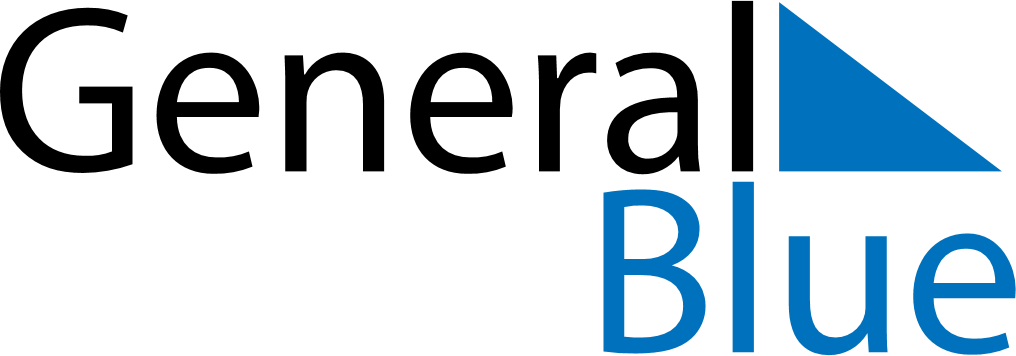 February 2024February 2024February 2024February 2024February 2024February 2024Byaroza, Brest, BelarusByaroza, Brest, BelarusByaroza, Brest, BelarusByaroza, Brest, BelarusByaroza, Brest, BelarusByaroza, Brest, BelarusSunday Monday Tuesday Wednesday Thursday Friday Saturday 1 2 3 Sunrise: 9:03 AM Sunset: 6:03 PM Daylight: 9 hours and 0 minutes. Sunrise: 9:01 AM Sunset: 6:05 PM Daylight: 9 hours and 4 minutes. Sunrise: 8:59 AM Sunset: 6:07 PM Daylight: 9 hours and 7 minutes. 4 5 6 7 8 9 10 Sunrise: 8:58 AM Sunset: 6:09 PM Daylight: 9 hours and 11 minutes. Sunrise: 8:56 AM Sunset: 6:11 PM Daylight: 9 hours and 14 minutes. Sunrise: 8:54 AM Sunset: 6:13 PM Daylight: 9 hours and 18 minutes. Sunrise: 8:53 AM Sunset: 6:15 PM Daylight: 9 hours and 22 minutes. Sunrise: 8:51 AM Sunset: 6:17 PM Daylight: 9 hours and 25 minutes. Sunrise: 8:49 AM Sunset: 6:19 PM Daylight: 9 hours and 29 minutes. Sunrise: 8:47 AM Sunset: 6:20 PM Daylight: 9 hours and 33 minutes. 11 12 13 14 15 16 17 Sunrise: 8:45 AM Sunset: 6:22 PM Daylight: 9 hours and 37 minutes. Sunrise: 8:43 AM Sunset: 6:24 PM Daylight: 9 hours and 40 minutes. Sunrise: 8:41 AM Sunset: 6:26 PM Daylight: 9 hours and 44 minutes. Sunrise: 8:40 AM Sunset: 6:28 PM Daylight: 9 hours and 48 minutes. Sunrise: 8:38 AM Sunset: 6:30 PM Daylight: 9 hours and 52 minutes. Sunrise: 8:36 AM Sunset: 6:32 PM Daylight: 9 hours and 56 minutes. Sunrise: 8:34 AM Sunset: 6:34 PM Daylight: 10 hours and 0 minutes. 18 19 20 21 22 23 24 Sunrise: 8:32 AM Sunset: 6:36 PM Daylight: 10 hours and 4 minutes. Sunrise: 8:29 AM Sunset: 6:38 PM Daylight: 10 hours and 8 minutes. Sunrise: 8:27 AM Sunset: 6:39 PM Daylight: 10 hours and 11 minutes. Sunrise: 8:25 AM Sunset: 6:41 PM Daylight: 10 hours and 15 minutes. Sunrise: 8:23 AM Sunset: 6:43 PM Daylight: 10 hours and 19 minutes. Sunrise: 8:21 AM Sunset: 6:45 PM Daylight: 10 hours and 23 minutes. Sunrise: 8:19 AM Sunset: 6:47 PM Daylight: 10 hours and 27 minutes. 25 26 27 28 29 Sunrise: 8:17 AM Sunset: 6:49 PM Daylight: 10 hours and 32 minutes. Sunrise: 8:15 AM Sunset: 6:51 PM Daylight: 10 hours and 36 minutes. Sunrise: 8:12 AM Sunset: 6:52 PM Daylight: 10 hours and 40 minutes. Sunrise: 8:10 AM Sunset: 6:54 PM Daylight: 10 hours and 44 minutes. Sunrise: 8:08 AM Sunset: 6:56 PM Daylight: 10 hours and 48 minutes. 